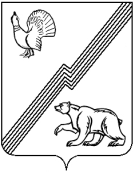 АДМИНИСТРАЦИЯ ГОРОДА ЮГОРСКАХанты - Мансийского автономного округа – ЮгрыПОСТАНОВЛЕНИЕот 08 июля 2019 года                                                                                                                    № 1500О проведении конкурсного отбора юридических лици индивидуальных предпринимателей, обеспечивающихперемещение и хранение задержанных транспортных средствна специализированных стоянках в городе ЮгорскеВо исполнение Закона Ханты - Мансийского автономного округа - Югры от 25.06.2012 № 84 - оз «О перемещении транспортных средств на специализированную стоянку,                             их хранении, оплате стоимости перемещения и хранения, возврате транспортных средств»,                        в целях реализации Постановления Правительства Ханты - Мансийского автономного                      округа - Югры от 24.08.2012 № 296 - п «Об утверждении положения о комиссии по проведению конкурсного отбора юридических лиц и индивидуальных предпринимателей, обеспечивающих перемещение и хранение задержанных транспортных средств на специализированных стоянках в Ханты - Мансийском автономном округе - Югре, порядка ведения и формы журнала учета пробега транспортного средства, предназначенного для перемещения задержанного транспортного средства, при перемещении задержанного транспортного средства                                   на специализированную стоянку, порядка ведения и формы журнала учета задержанных транспортных средств на специализированной стоянке, формы акта приема - передачи задержанного транспортного средства, тарифов на перемещение задержанного транспортного средства на специализированную стоянку и его хранение и признании утратившими силу некоторых нормативных правовых актов Правительства Ханты - Мансийского автономного округа – Югры»:1. Создать комиссию по проведению конкурсного отбора юридических лиц                                  и индивидуальных предпринимателей, обеспечивающих перемещение и хранение задержанных транспортных средств на специализированных стоянках в городе Югорске.2. Утвердить персональный состав и председателя конкурсной комиссии по проведению конкурсного отбора юридических лиц и индивидуальных предпринимателей, обеспечивающих перемещение и хранение задержанных транспортных средств на специализированных стоянках в городе Югорске (приложение).3. Департаменту жилищно - коммунального и строительного комплекса администрации города Югорска (В.К. Бандурин) провести конкурсный отбор юридических лиц                                      и индивидуальных предпринимателей, обеспечивающих перемещение и хранение задержанных транспортных средств на специализированных стоянках в городе Югорске.4. Конкурсной комиссии в своей деятельности руководствоваться Положением                                о комиссии по проведению конкурсного отбора юридических лиц и индивидуальных предпринимателей, обеспечивающих перемещение и хранение задержанных транспортных средств на специализированных стоянках в Ханты - Мансийском автономном округе - Югре, утвержденным Постановлением Правительства Ханты - Мансийского автономного                         округа - Югры от 24.08.2012 № 296 - п.5. Опубликовать постановление в официальном печатном издании города Югорска                      и разместить на официальном сайте органов местного самоуправления города Югорска.6. Настоящее постановление вступает в силу после его официального опубликования.7. Контроль за выполнением постановления возложить на заместителя главы                               города – директора Департамента жилищно - коммунального и строительного комплекса                      В.К. Бандурина.Исполняющий обязанностиглавы города Югорска                                                                                                       С.Д. Голин,Приложениек постановлениюадминистрации города Югорскаот 08 июля 2019 года № 1500Составкомиссии по проведению конкурсного отбора юридических лиц и индивидуальных предпринимателей, обеспечивающих перемещение и хранение задержанных транспортных средств на специализированных стоянках в городе ЮгорскеЗаместитель главы города - директор Департамента жилищно – коммунального                            и строительного комплекса администрации города Югорска, председатель комиссииНачальник управления жилищно - коммунального хозяйства Департамента                       жилищно - коммунального и строительного комплекса администрации города Югорска, заместитель председателя комиссииЗаместитель начальника отдела по гражданской обороне и чрезвычайным ситуациям, транспорту и связи администрации города Югорска, секретарь комиссииЧлены комиссии:Заместитель директора - начальник юридического отдела Департамента                            жилищно - коммунального и строительного комплекса администрации города ЮгорскаНачальник отдела по гражданской обороне и чрезвычайным ситуациям, транспорту                       и связи администрации города ЮгорскаПредставитель ГИБДД отдела министерства внутренних дел России по г. Югорску                (по согласованию)Представитель отдела надзорной деятельности и профилактической работы (по городам Югорск, Советский и Советскому району) Управления надзорной деятельности                            и профилактической работы Главного Управления МЧС России по Ханты - Мансийскому автономному округу - Югре (по согласованию)Представитель филиала акционерного общества «Государственная страховая компания «Югория» в городе Югорске (по согласованию)Представитель автошколы Бюджетного учреждения «Югорский политехнический колледж» (по согласованию)